Research Student Stage 2 Complaints Form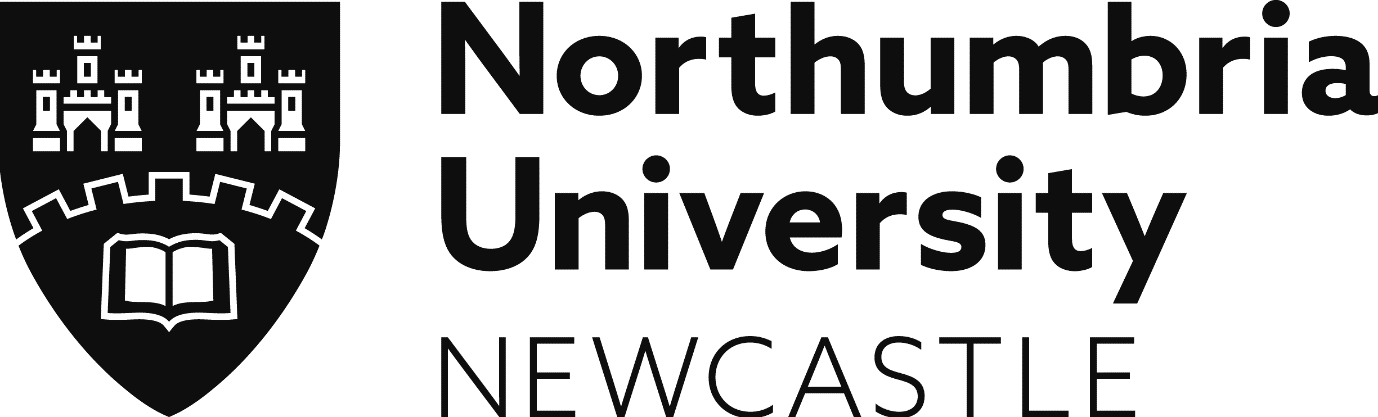 This form is to be completed in support of complaints made by students in accordance with the University’s Research Student Complaints Procedure, Annexe 4 of the Handbook of Student Regulations (Research). Please read this before completing this form. You should especially note that it is expected that you first attempt to resolve the complaint informally (this should be within three months of the alleged event(s) about which you are complaining). If you remain dissatisfied, you should normally submit a Formal Complaint within 10 working days of hearing the outcome of your informal complaint. If submitting a group complaint all should individually sign a form.In investigating your complaint, we will take every care to safeguard your privacy and confidentiality. However, any member of staff mentioned in the complaint will be made aware of the issues raised and will have an opportunity to comment on them. In addition, it may be necessary to share your complaint with other parties within the University likely to be helpful in providing a solution.  You should set out the reason(s) why the complaint is being made; state who or what is being complained about; state the nature of the complaint; and the consequences that you believe you have suffered as a result.Note: should you wish to utilise additional supporting documentation, please attach these to this form. You must provide these documents in full, and in a format that is clear to read.Please summarise your attempts to resolve your complaint informally:You should indicate the outcome you seek in making this complaint.Note: this is to help the University understand your complaint. The ultimate outcome may differ from this. You are asked to note that this is your preference only, and places no restriction on the outcome of the operation of the Complaints Procedure.Please list any documents supplied in the space below and attach to this form.Note: you must provide these documents in full, and in a format that is clear to readPlease state the name and position of the person(s) to whom the complaint is submitted:I hereby consent for any sensitive/confidential personal data, such as counselling records, held by the University to be made available to the Student Casework Team or Service Complaint Manager for use as evidence or supporting documentation as appropriate. I understand that as part of the investigation into my complaint, the Student Casework Team or Service Complaint Manager may be required to share this information with other University staff on a need-to-know basis.I declare that, to the best of my knowledge, all of the information I have supplied is true, accurate and complete. I give my consent for information in this form and attached documents, and personal data held elsewhere within the University to be shared with relevant members of University staff on a need-to-know basis for the purpose of investigating my complaint.I confirm that this signature is of the student making this complaint    If you would like this document in an alternative format, please contact the Student Appeals and Complaints Officer: studentappealsandcomplaints@northumbria.ac.uk For further procedural explanation of the appeals process, contact:For advice or assistance in completing this form, or with any other aspect of the appeals process, contact:Please make a copy of the completed form for your records, and submit the original and attached documents via the Student Portal or at Ask4help@northumbria.ac.uk if you are no longer a student.Full nameStudent numberStudent numberFacultyCourse nameCourse nameContact addressContact addressContact phone numberContact phone numberContact phone numberDate of the alleged event(s) about which you are complainingDate of the alleged event(s) about which you are complainingDate of the alleged event(s) about which you are complainingDate of the alleged event(s) about which you are complainingDate of discussionWho did you discuss this with?Who did you discuss this with?Why are you dissatisfied with the outcome?Why are you dissatisfied with the outcome?Full namePositionSignatureDate